«До свидания лето»Праздник « До свидания лето» прошел в детском саду и для малышей, которые пришли впервые. Для них педагоги постарались создать праздничную обстановку, дети принимали активное участие в мероприятии. 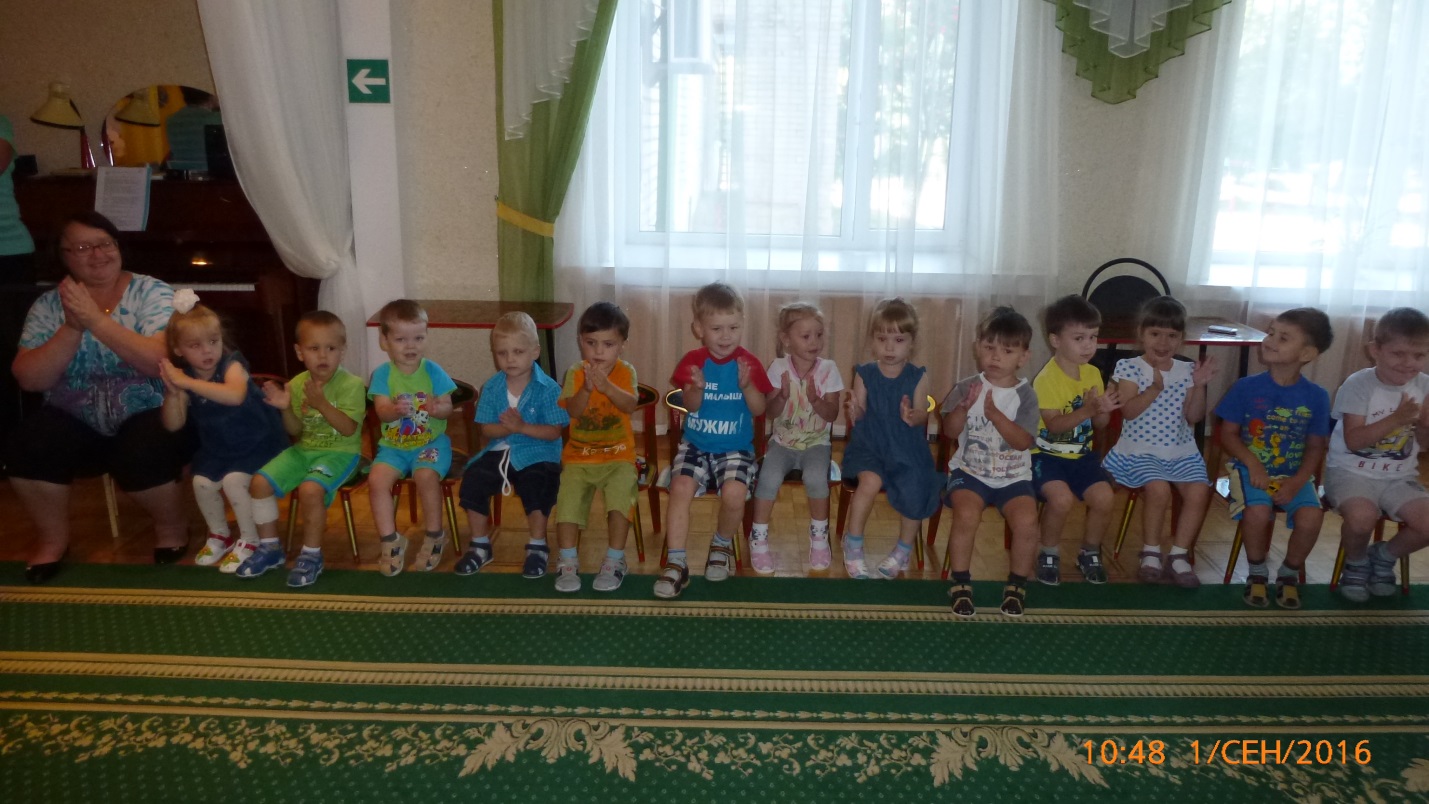 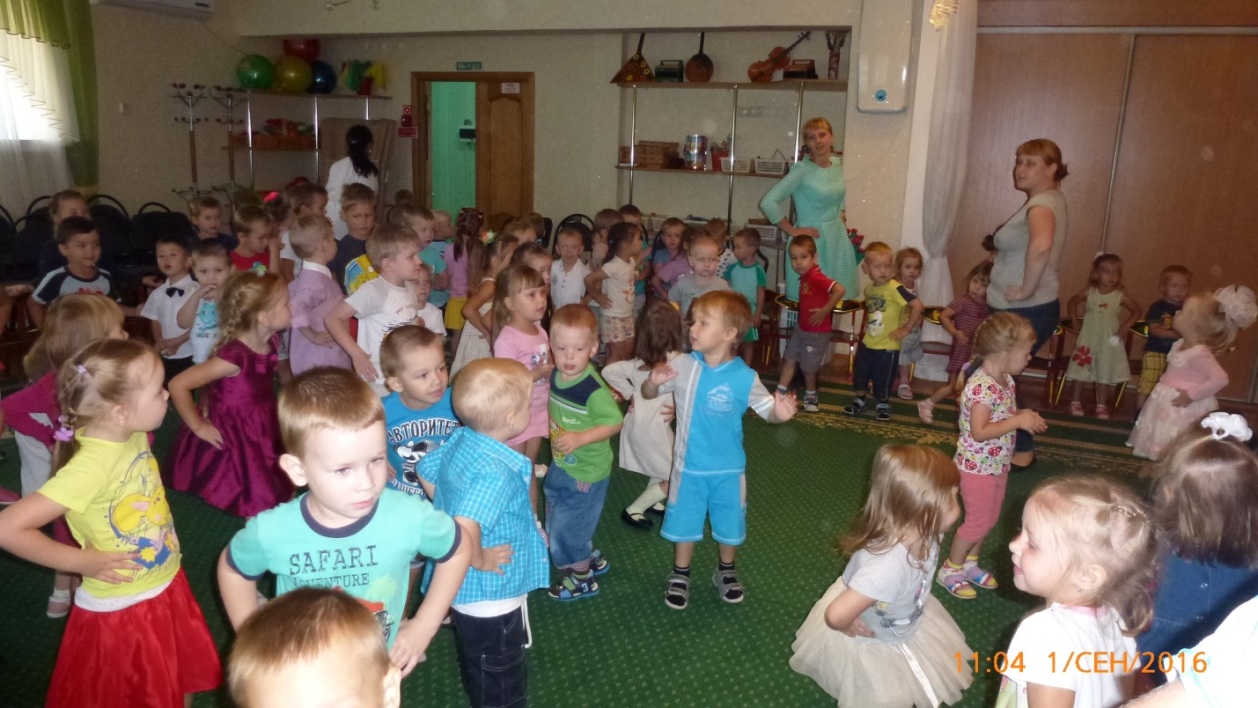 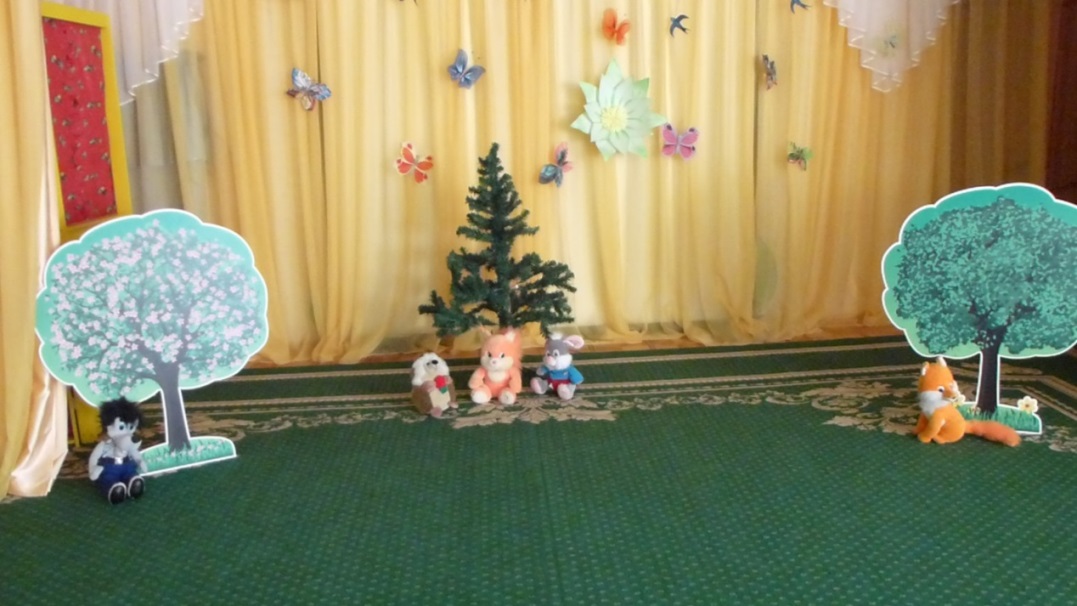 Старичок –лесовичок познакомил детей со своими лесными друзьями.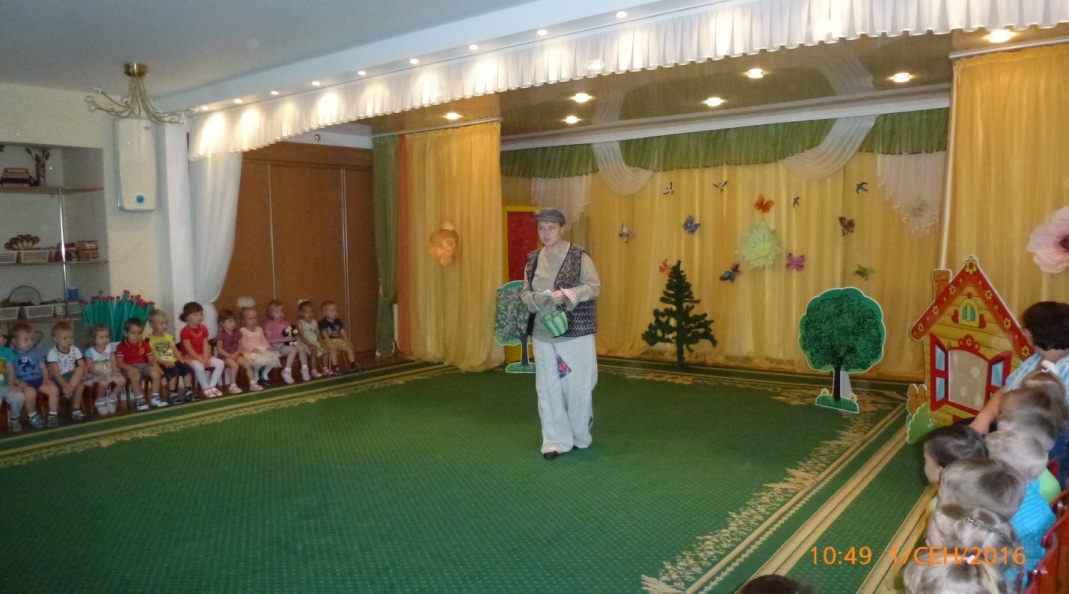 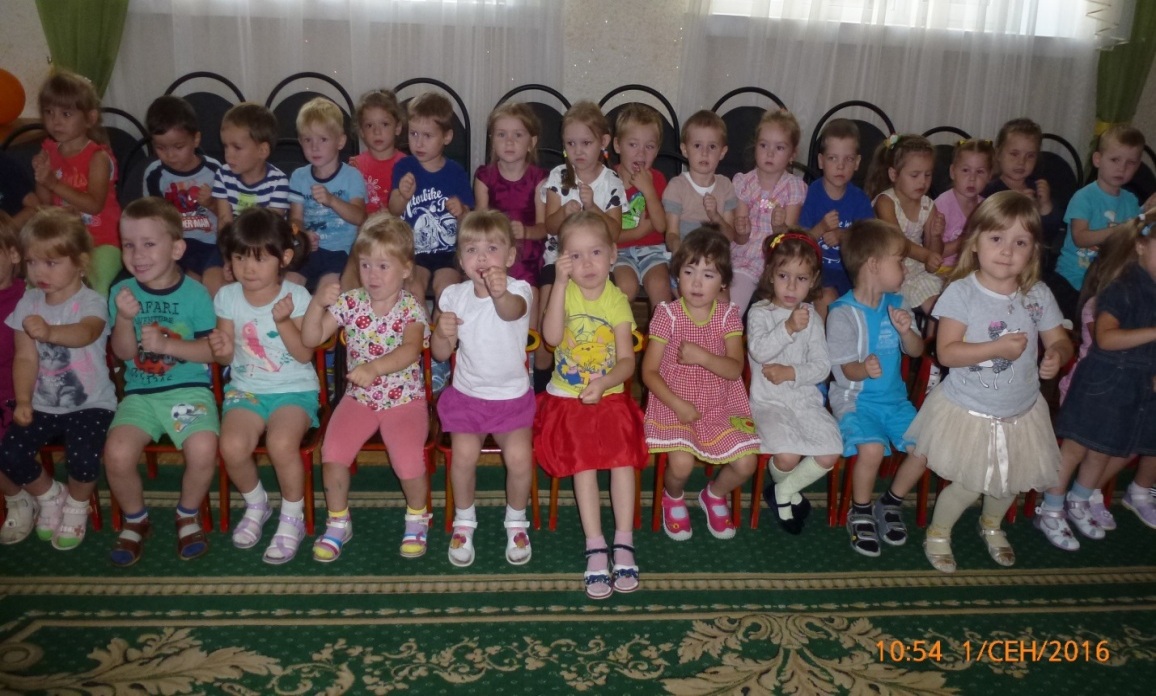 Группа «Земляничка»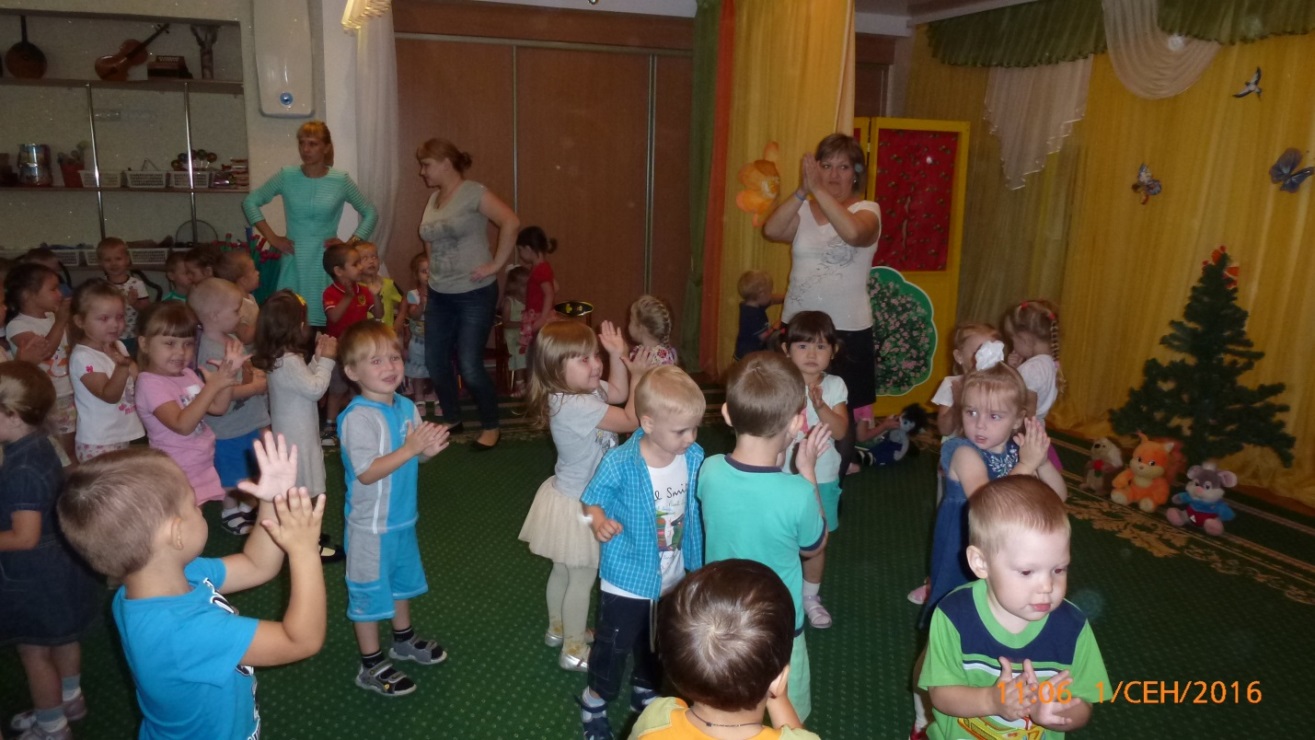 Чики-чики-чики-доре!Хорошо купаться в море!Не боимся мы с тобойОкунуться с головой,Оп-па!В гостях у капельки дети играли, танцевали. 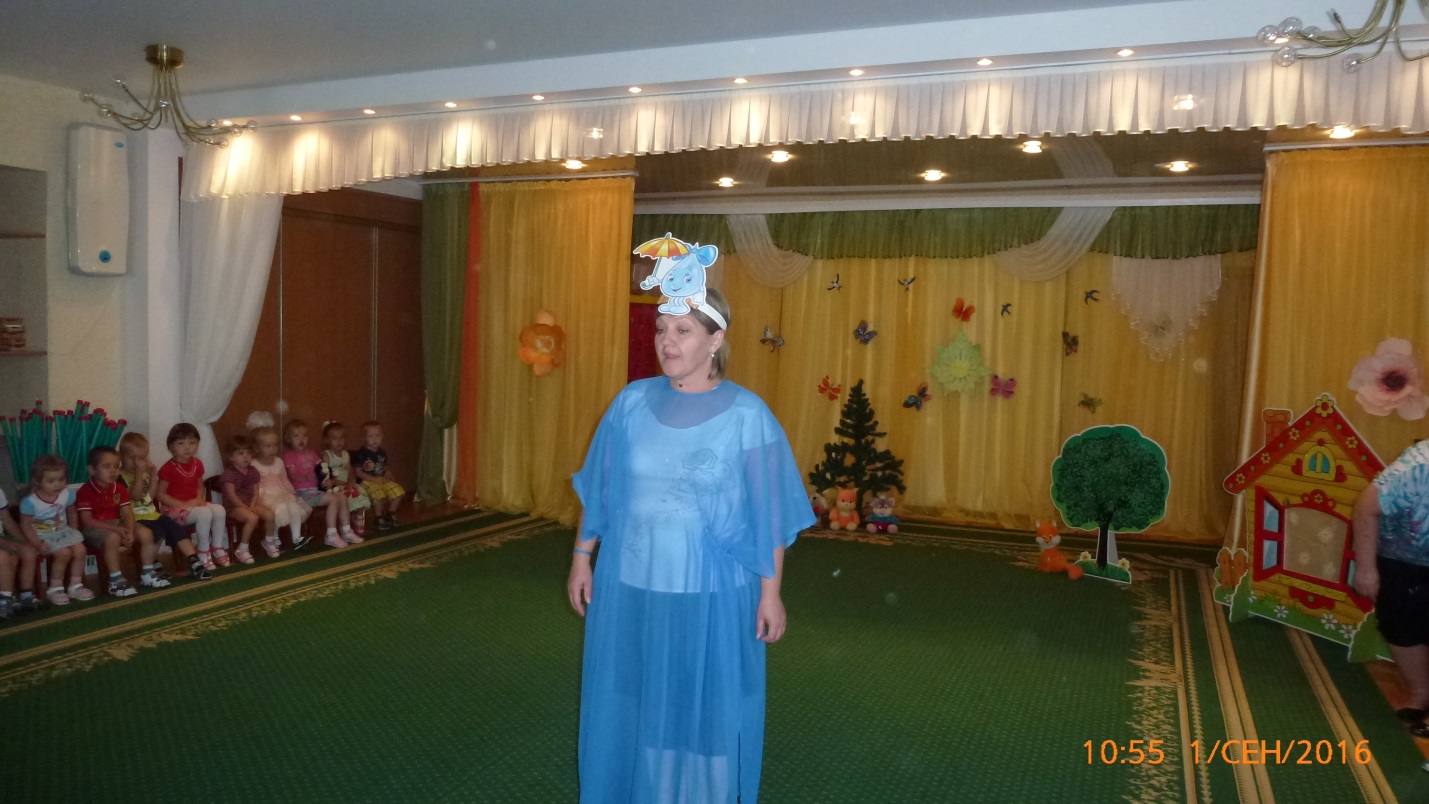 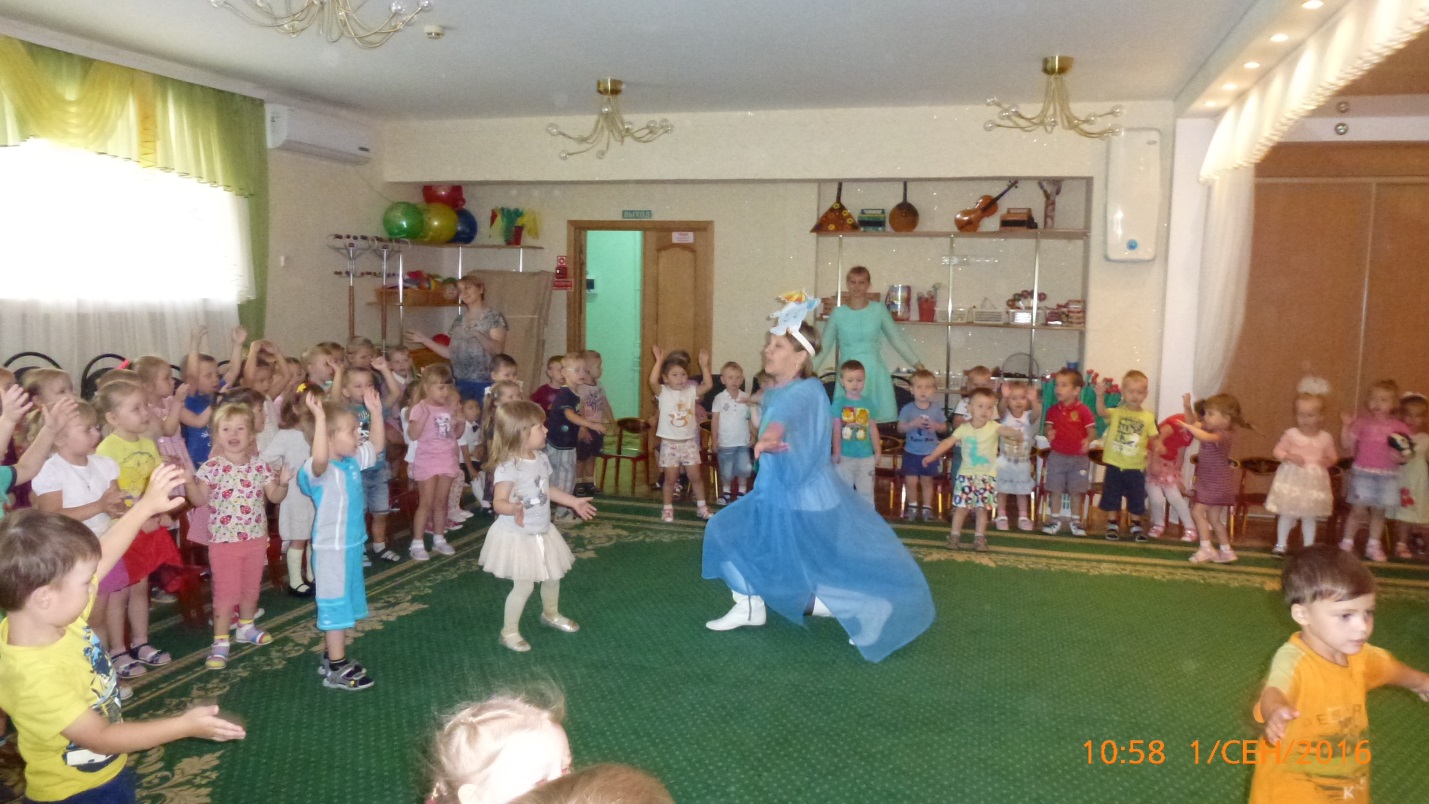 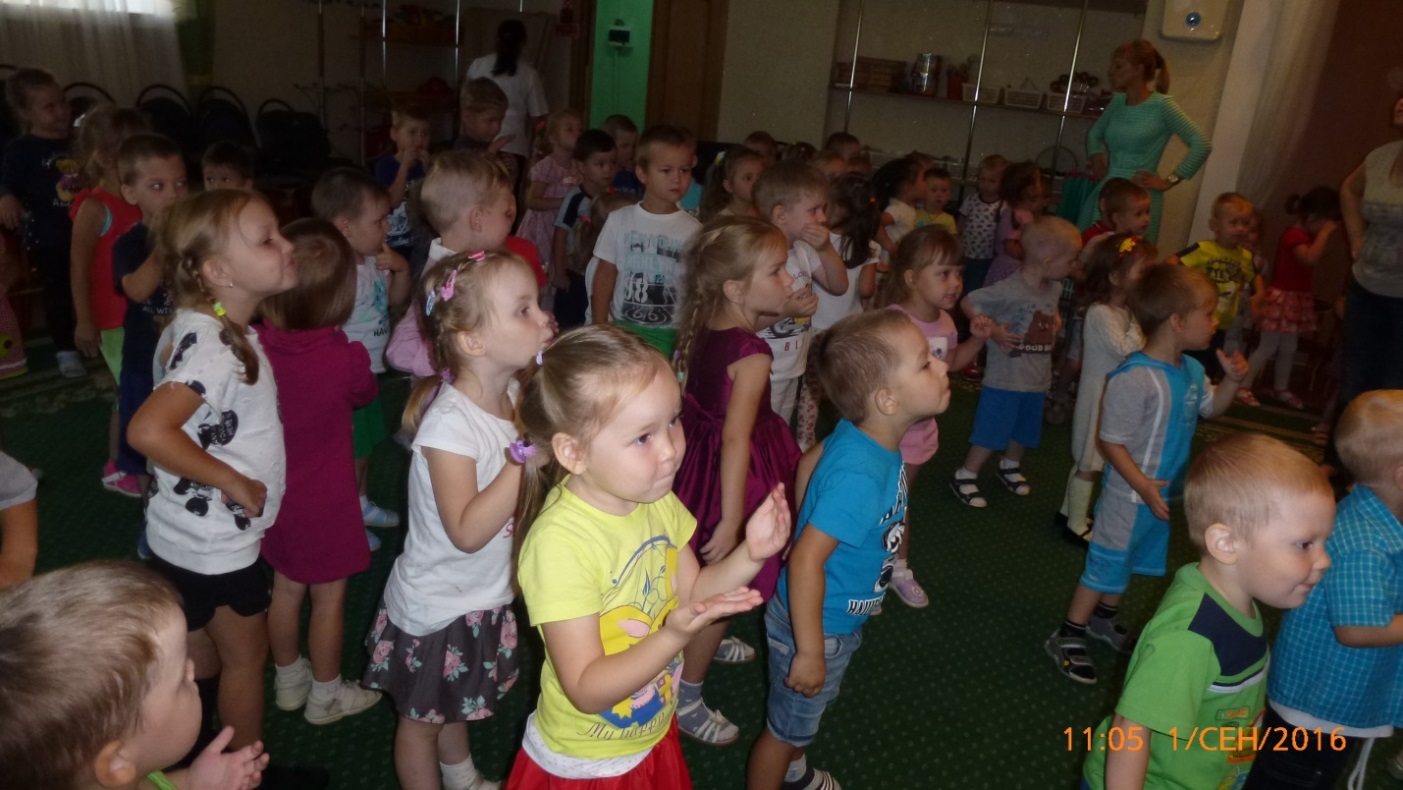 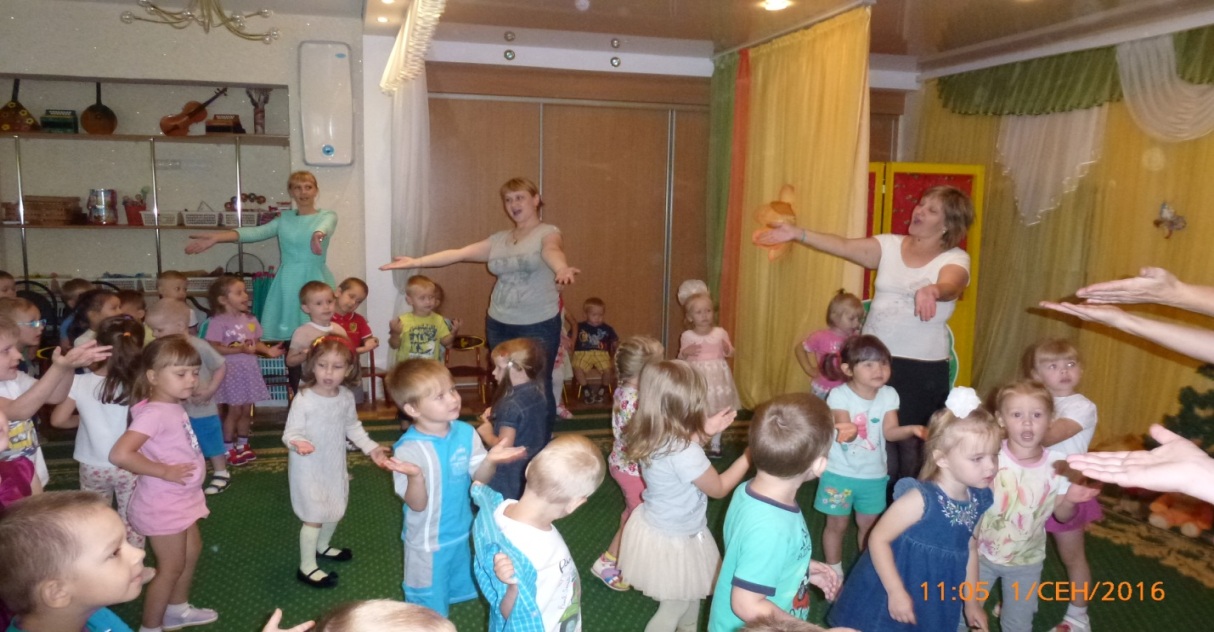 Лето пролетело незаметно,Словно уложилось в день один.Зной полуденный, порывы ветра –Все осталось в прошлом, позади.Было это лето очень жарким,И сожгло деревья и траву.Стих пожар цветов на клумбах в парках.Ждет земля прохладу наяву.Дети старших групп встретились с друзьями на спортивной площадке, где совершили путешествие по солнечной полянке лета. «Лети, лети лепесток                             Лишь коснешься ты землиЧерез запад на восток.                            Быть по-моему вели,Через север, через юг,                             Вели, чтобы мы оказалисьВозвращайся, сделав круг.                     На сказочной полянке.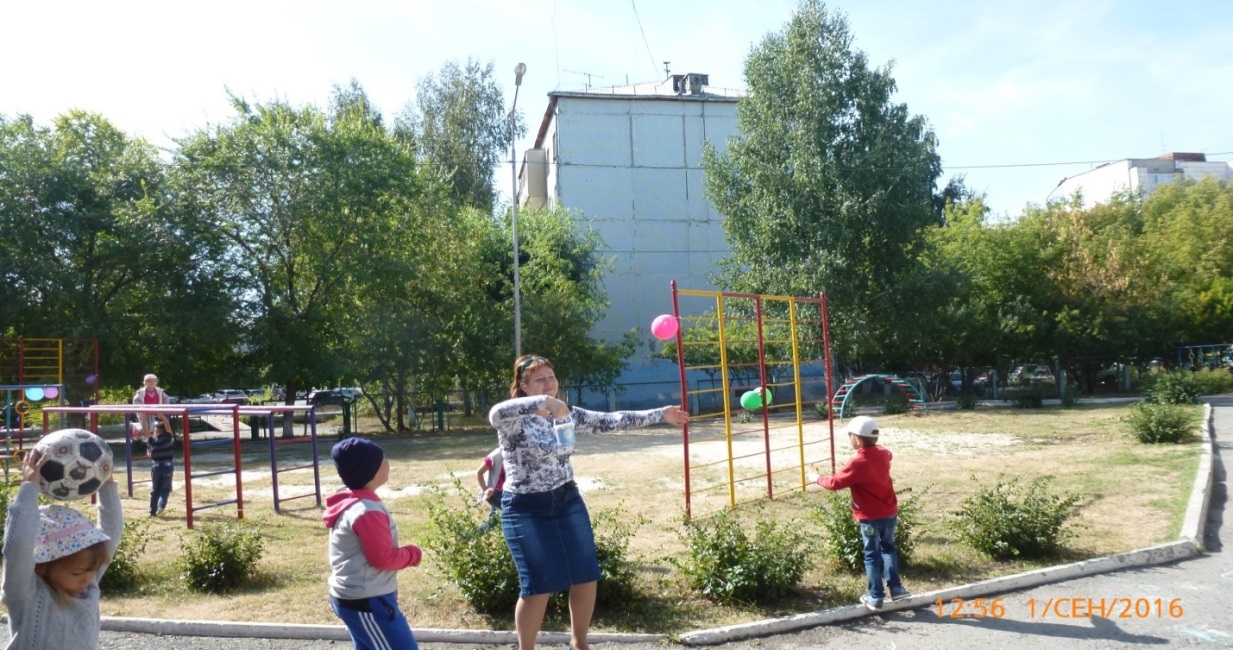 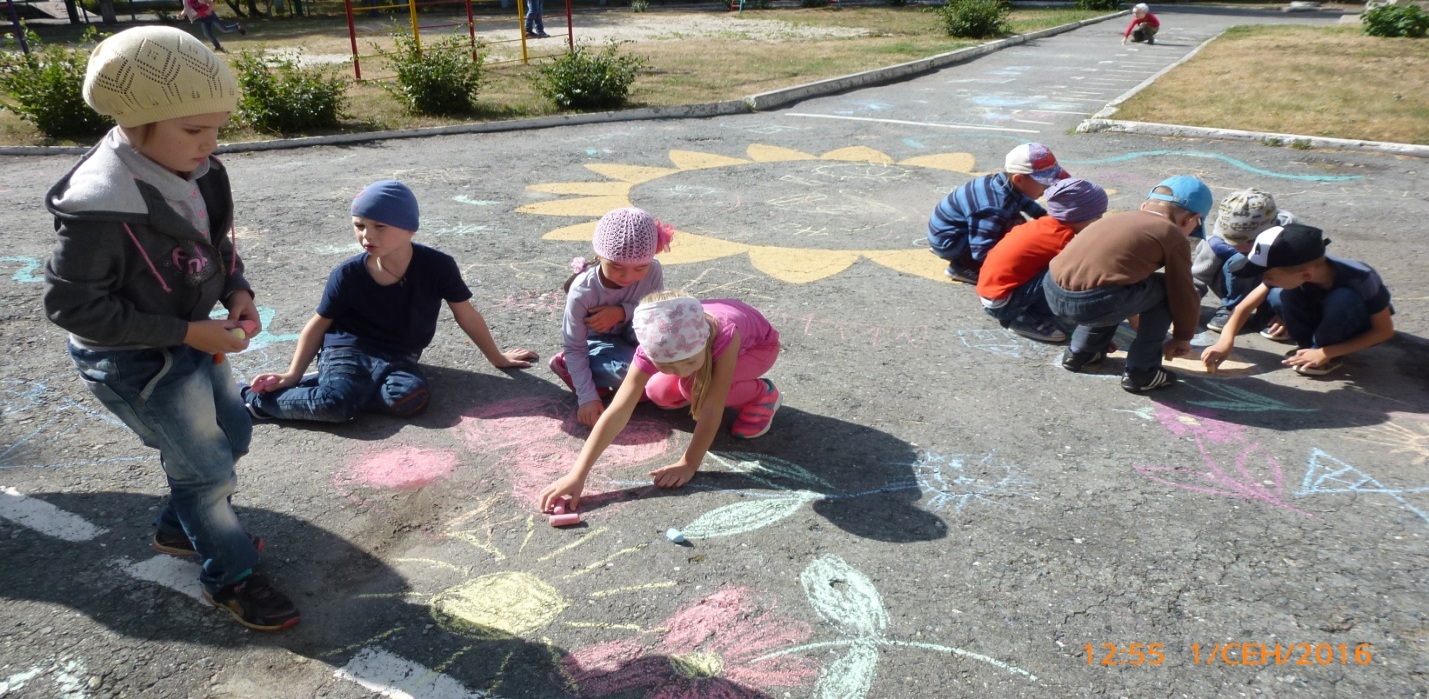 Веселей, веселей солнышко свети,В синеву, в синеву песенка лети.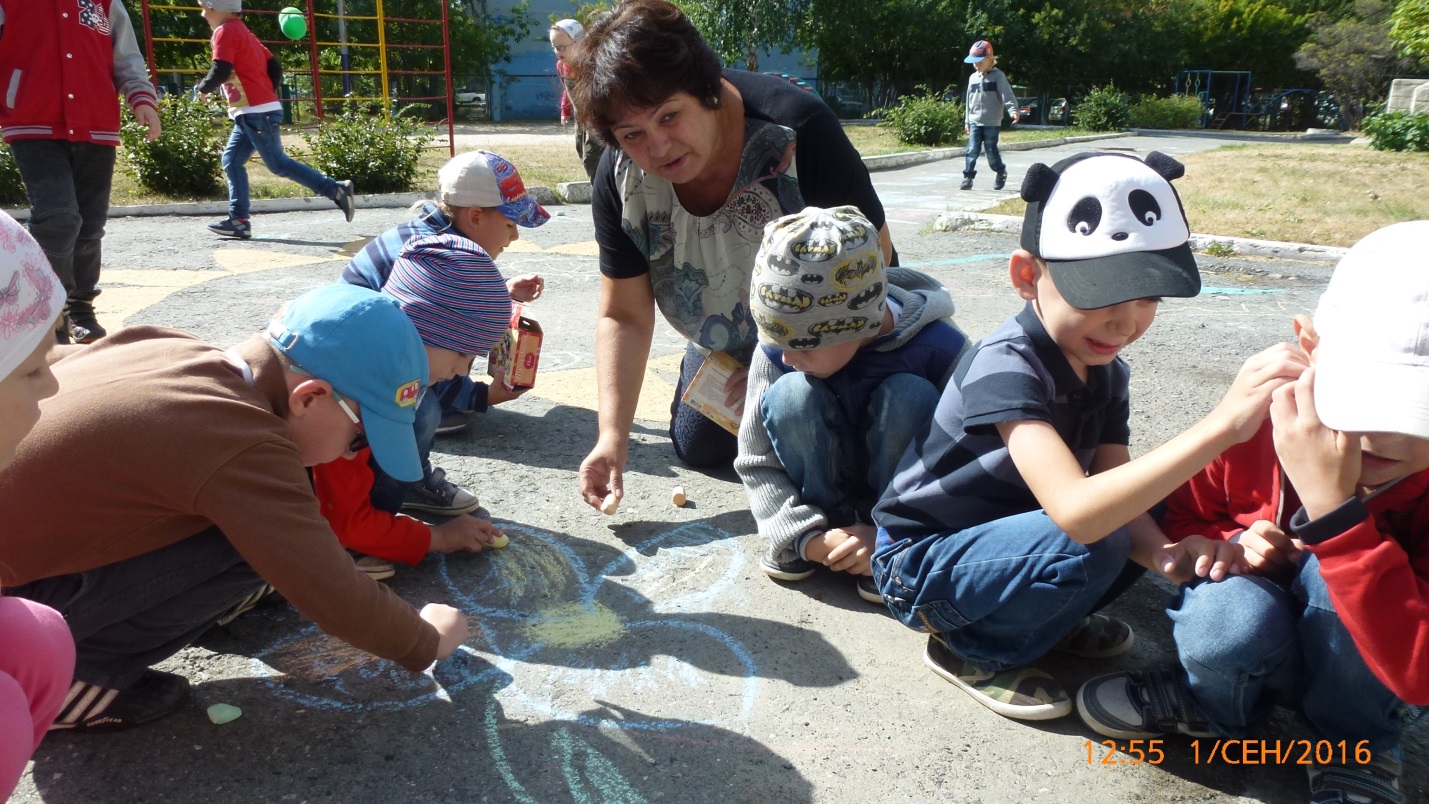 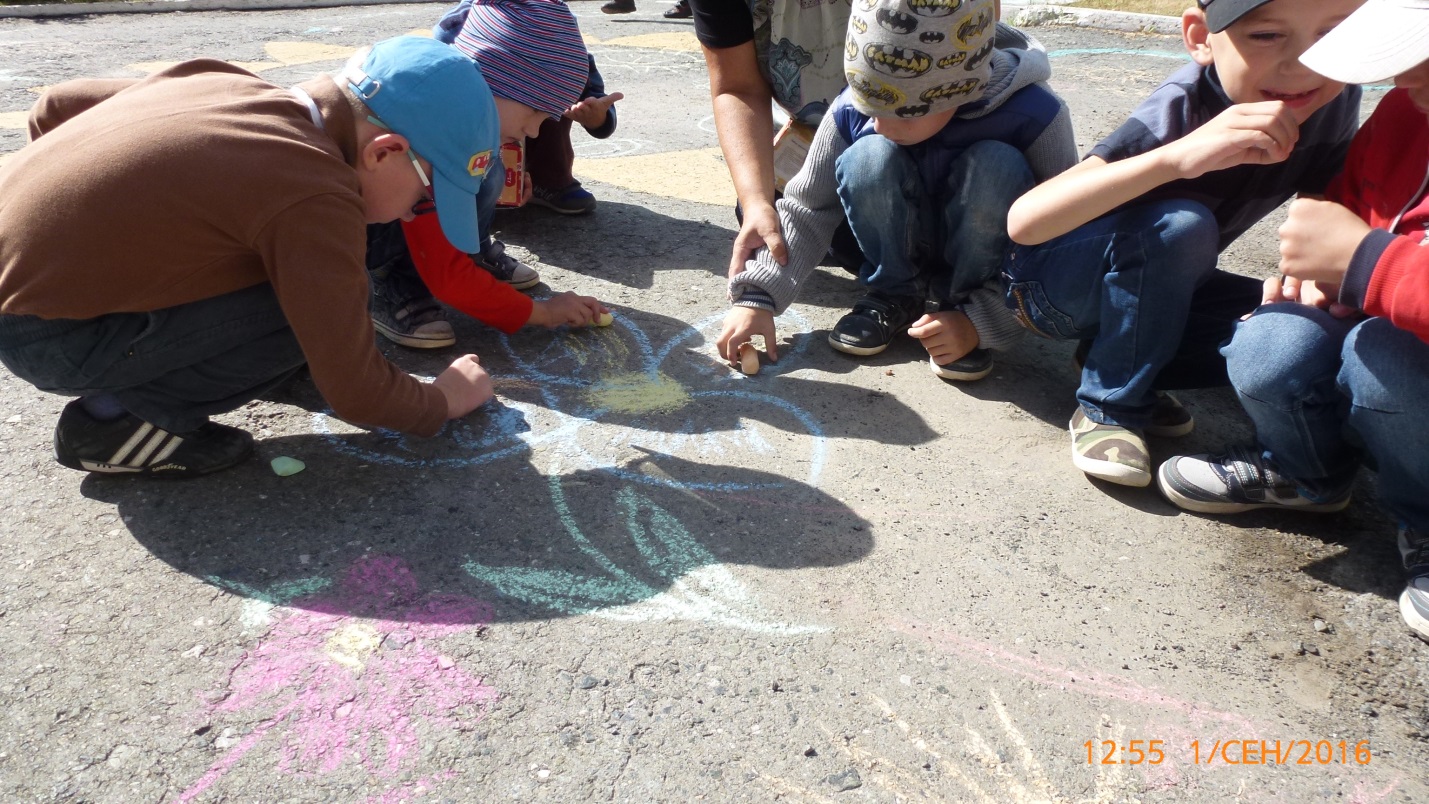 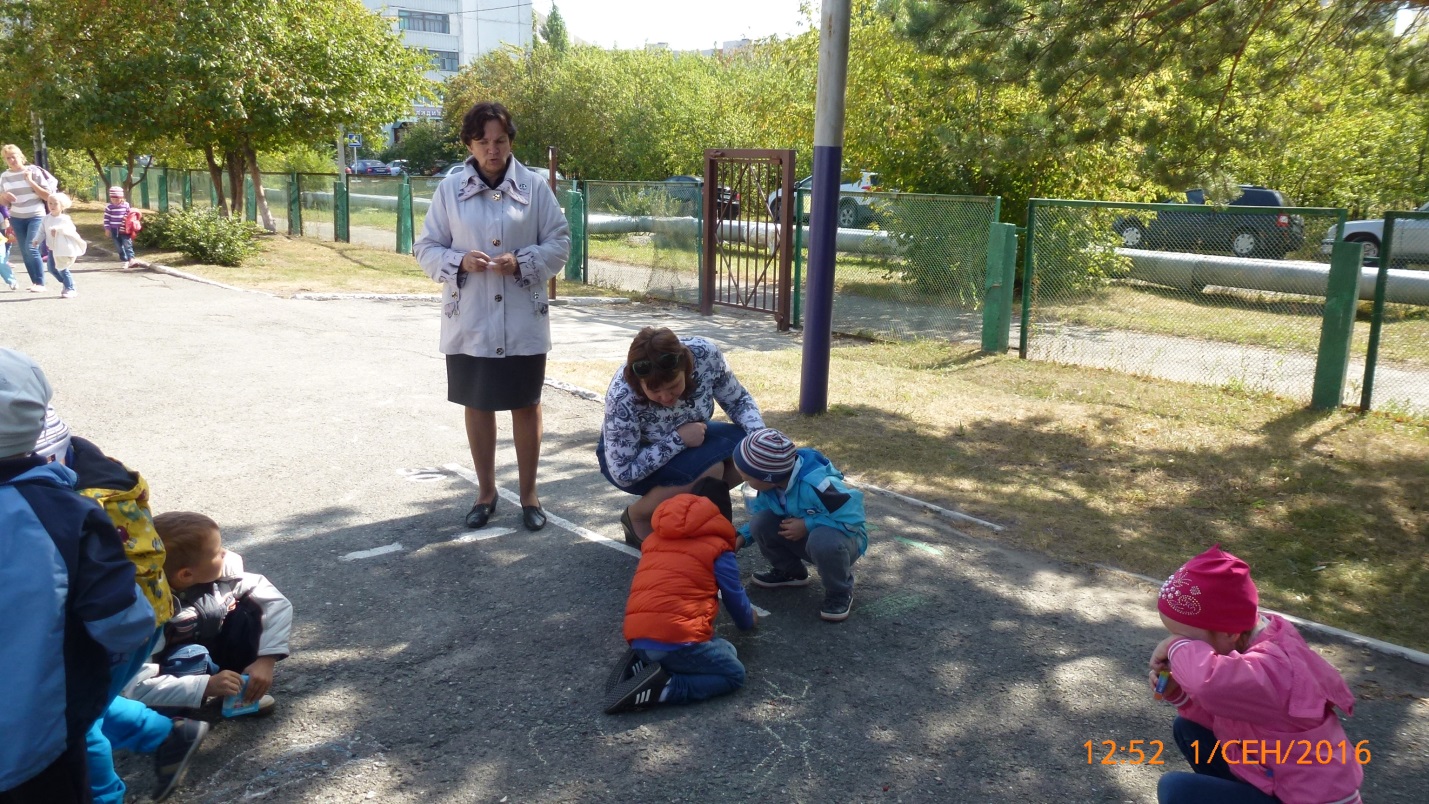 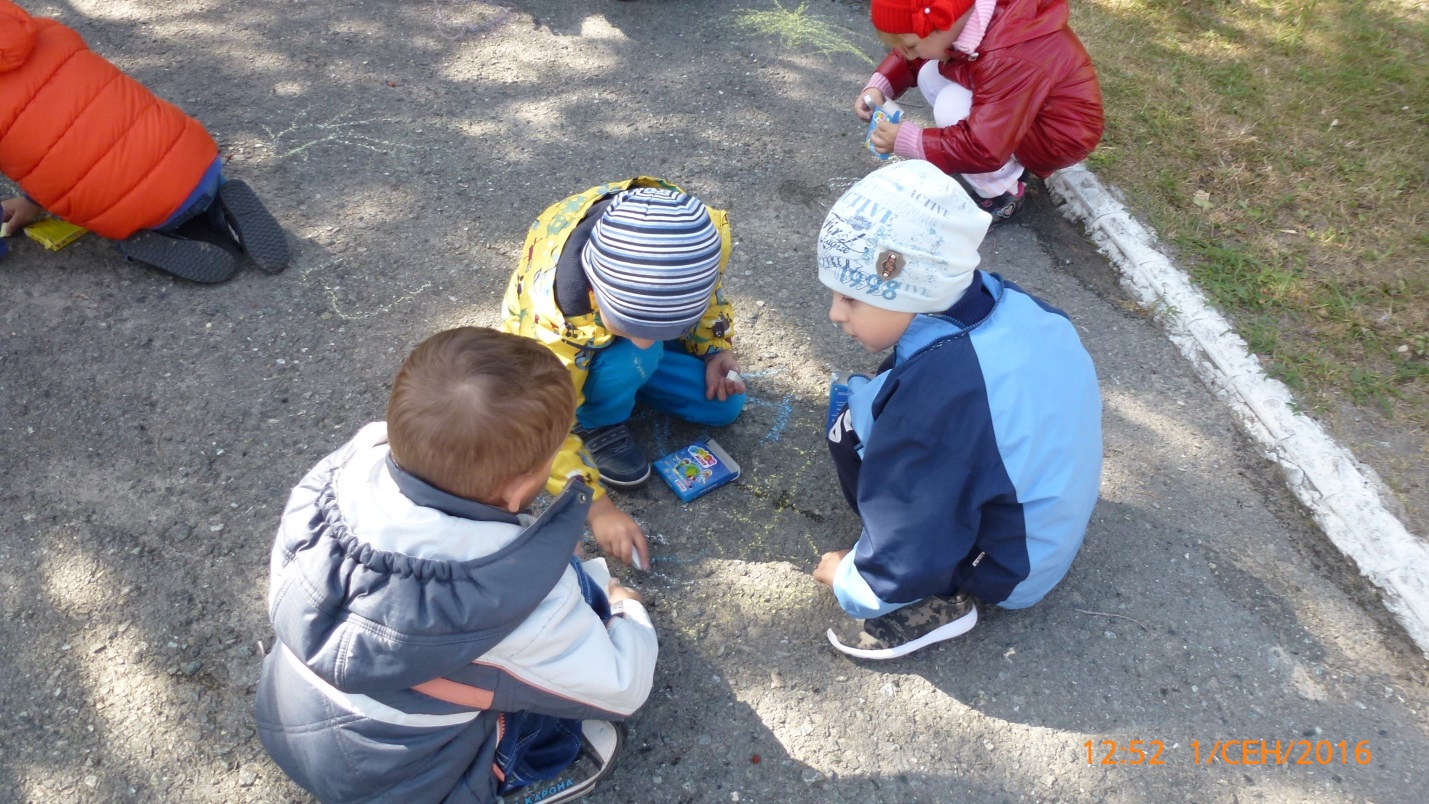 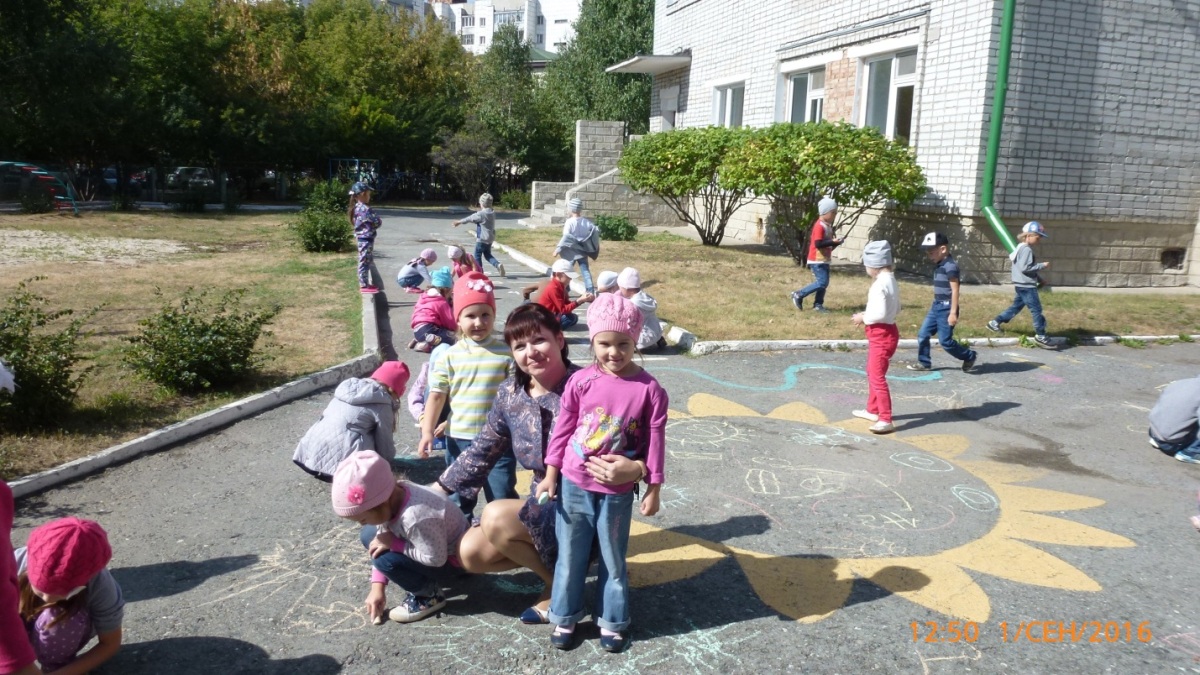 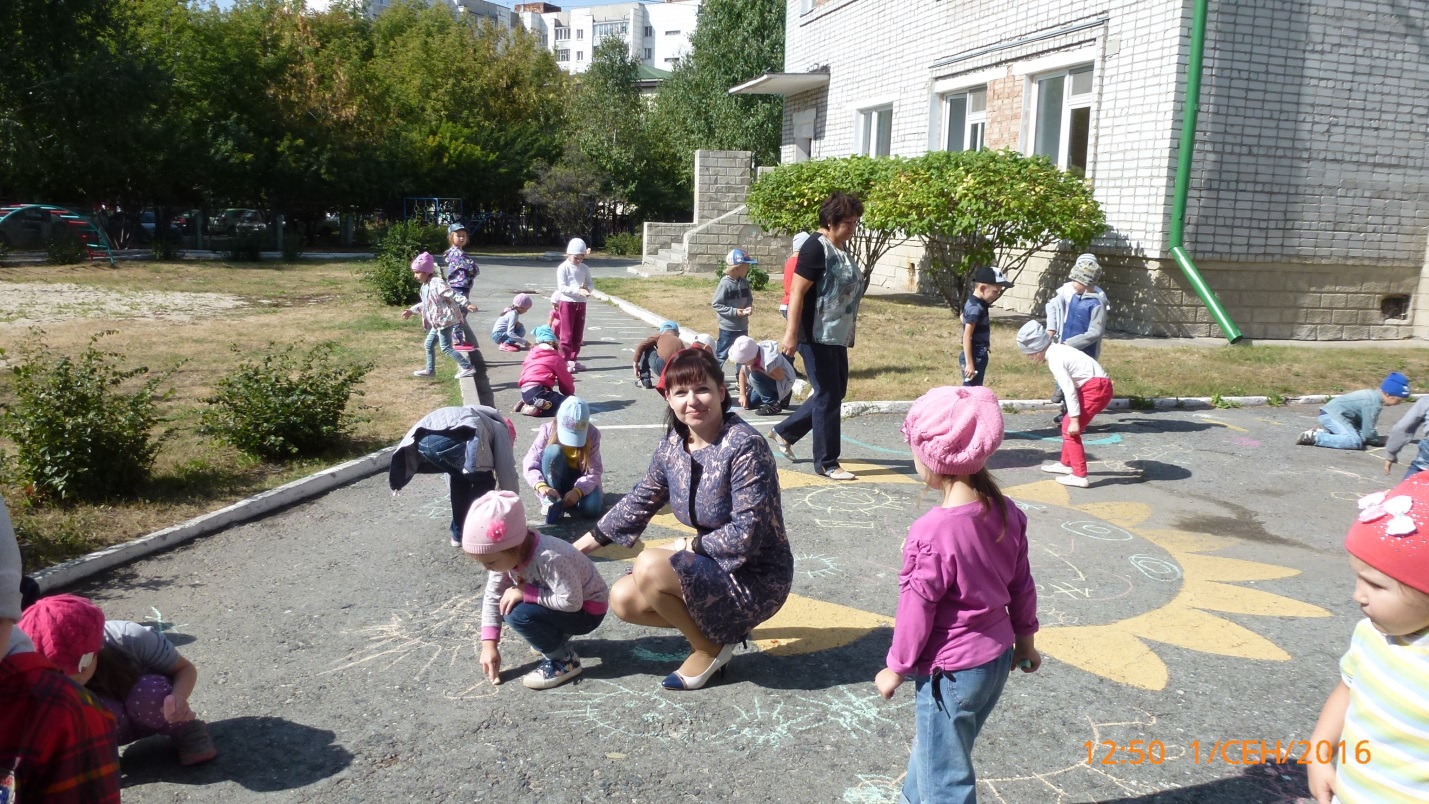 Холода кочуют где - тоИ смеется детвора.Вот и лето, вот и летоРазвеселая пора.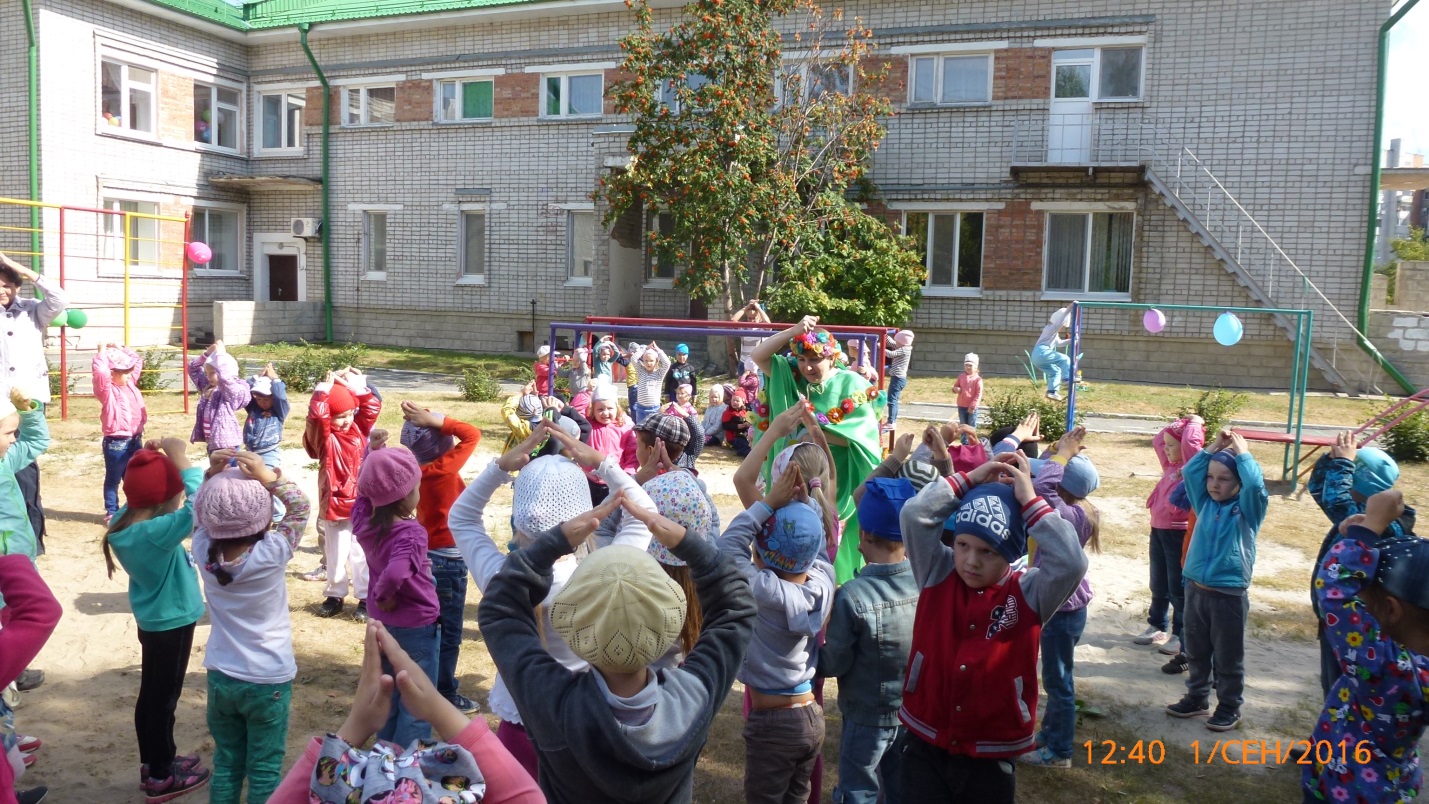 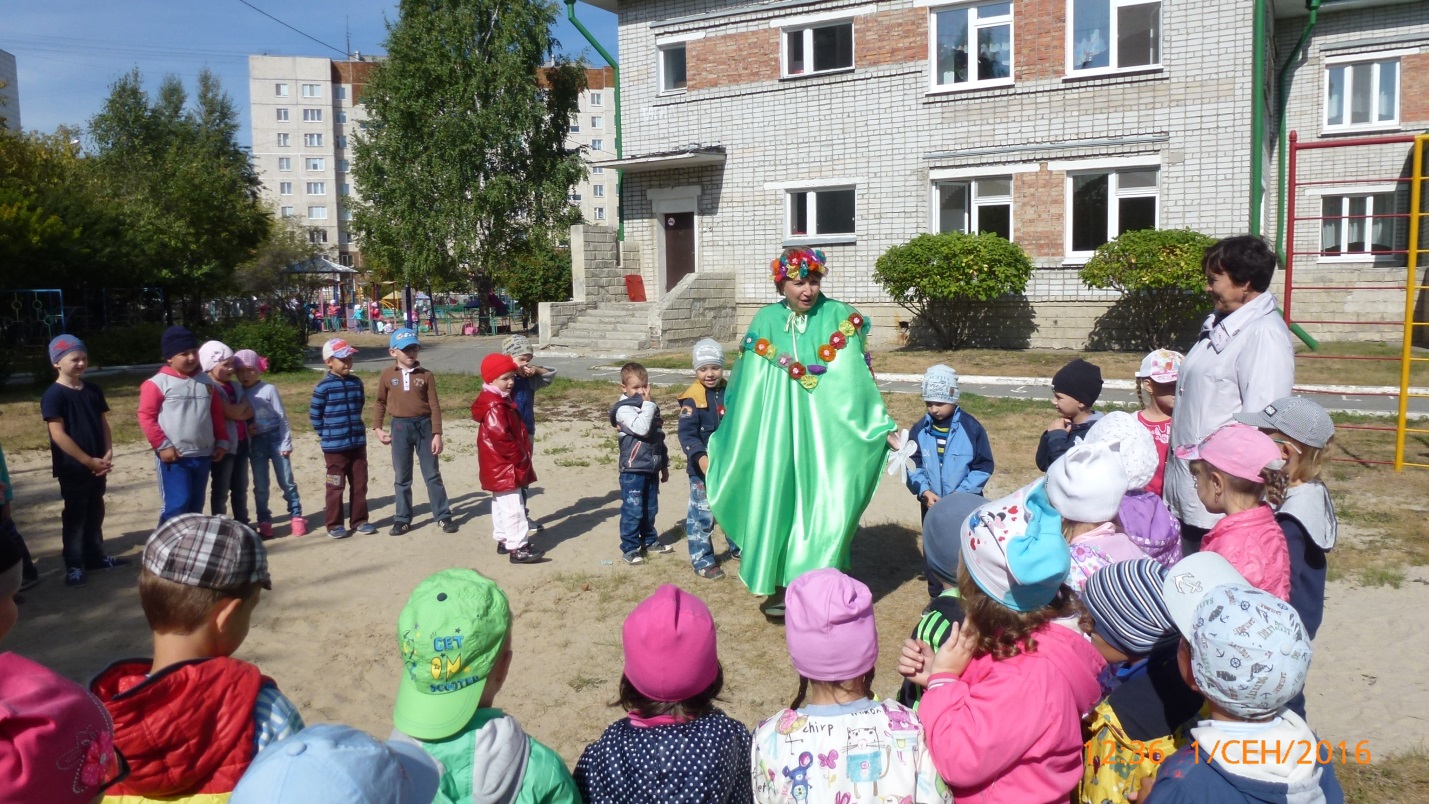 Лето – ярким солнцем все согрето,В лес зеленый побежалиНа полянке поплясали.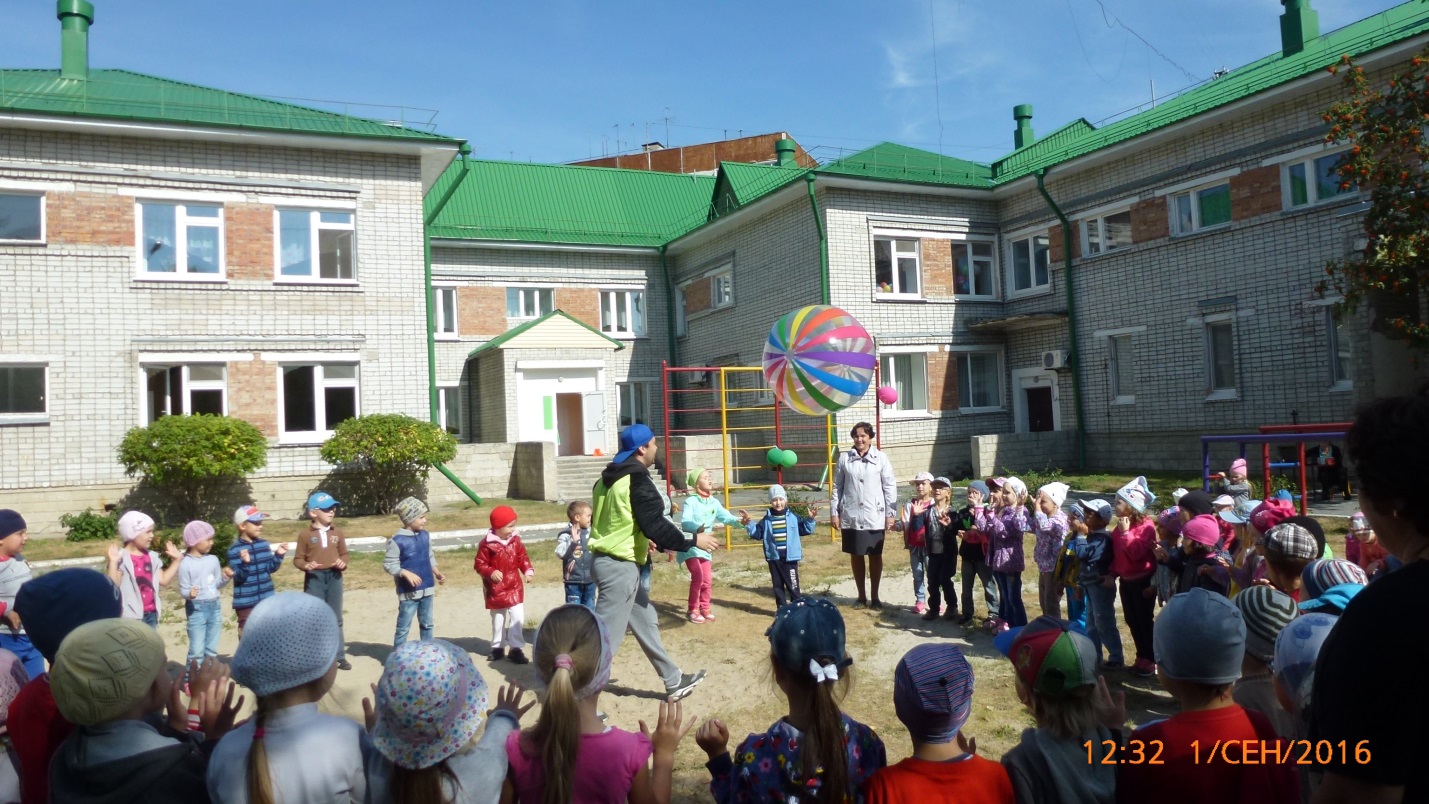 Станция спортивная. В гостях у Спортика.Чтоб расти вам сильными, ловкими и смелыми.Очень важно по утрам всем зарядку делать нам.К солнцу руки поднимать, дружно весело шагать.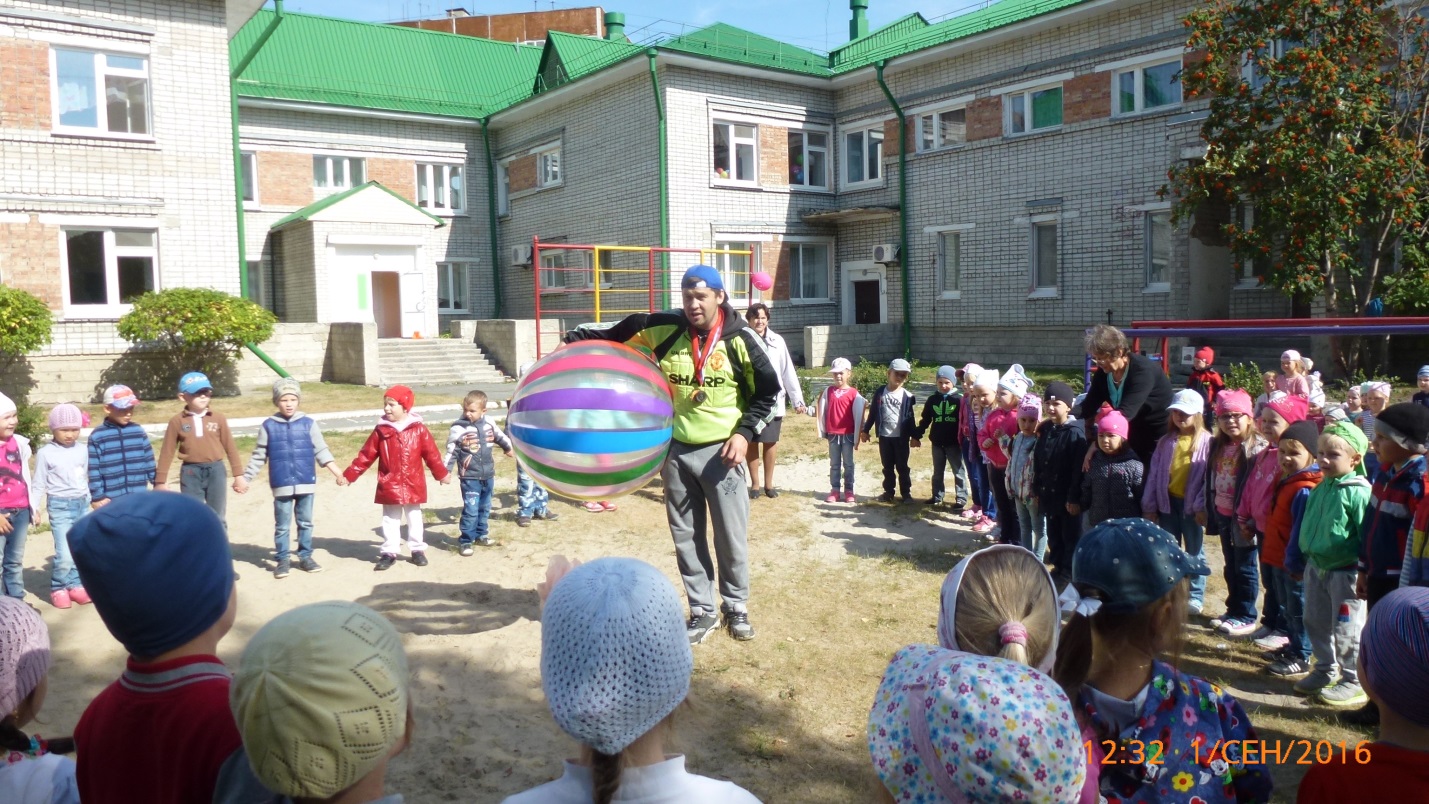 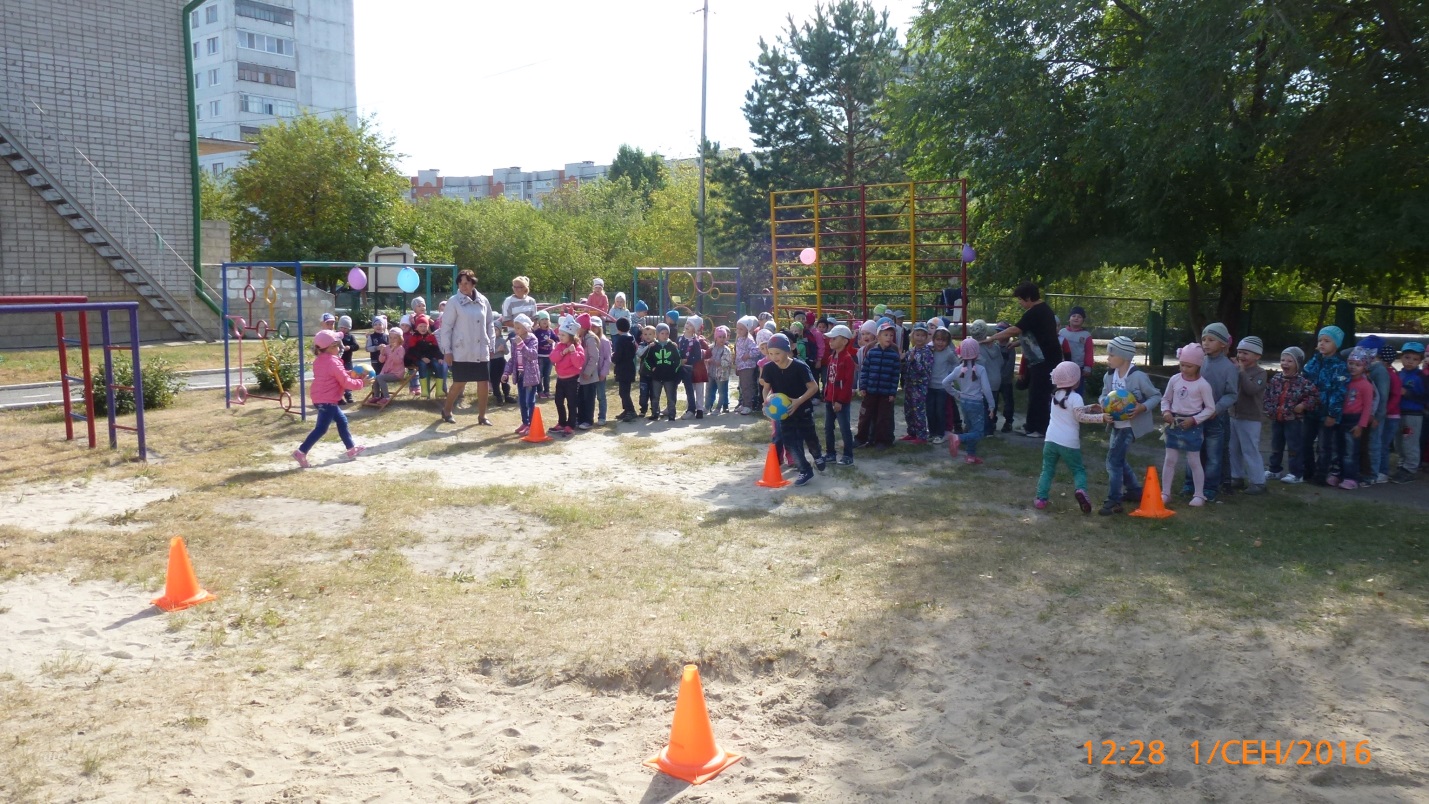 1,2,3,4,5 – мяч веселый к нам лети.Любим прыгать и скакать.С веселым мячиком играть.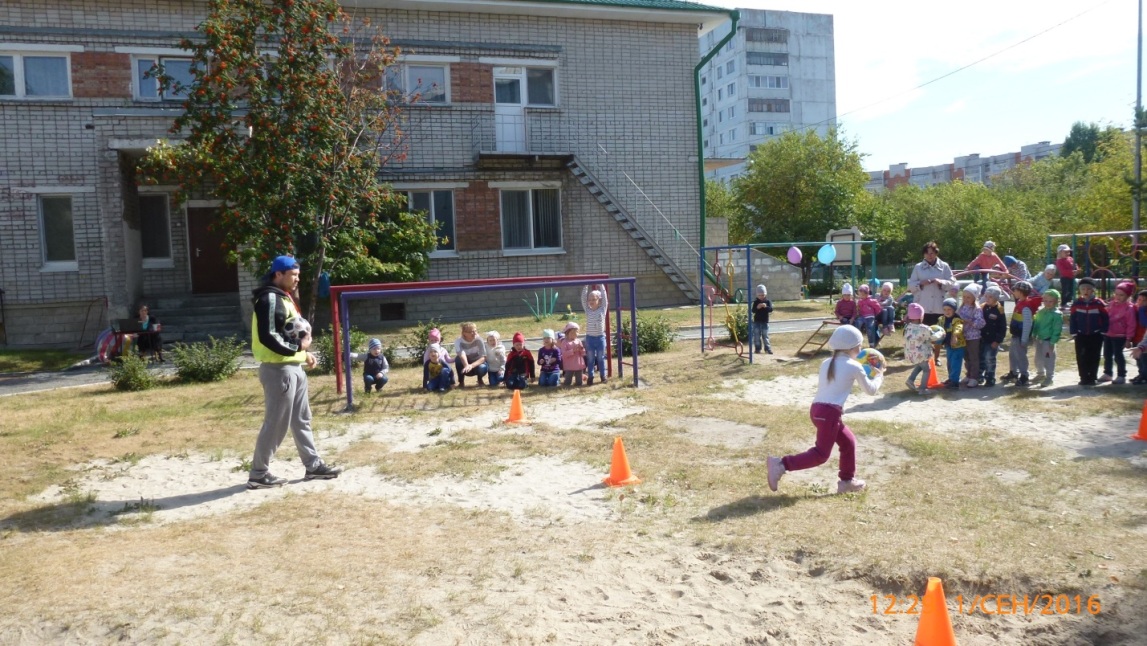 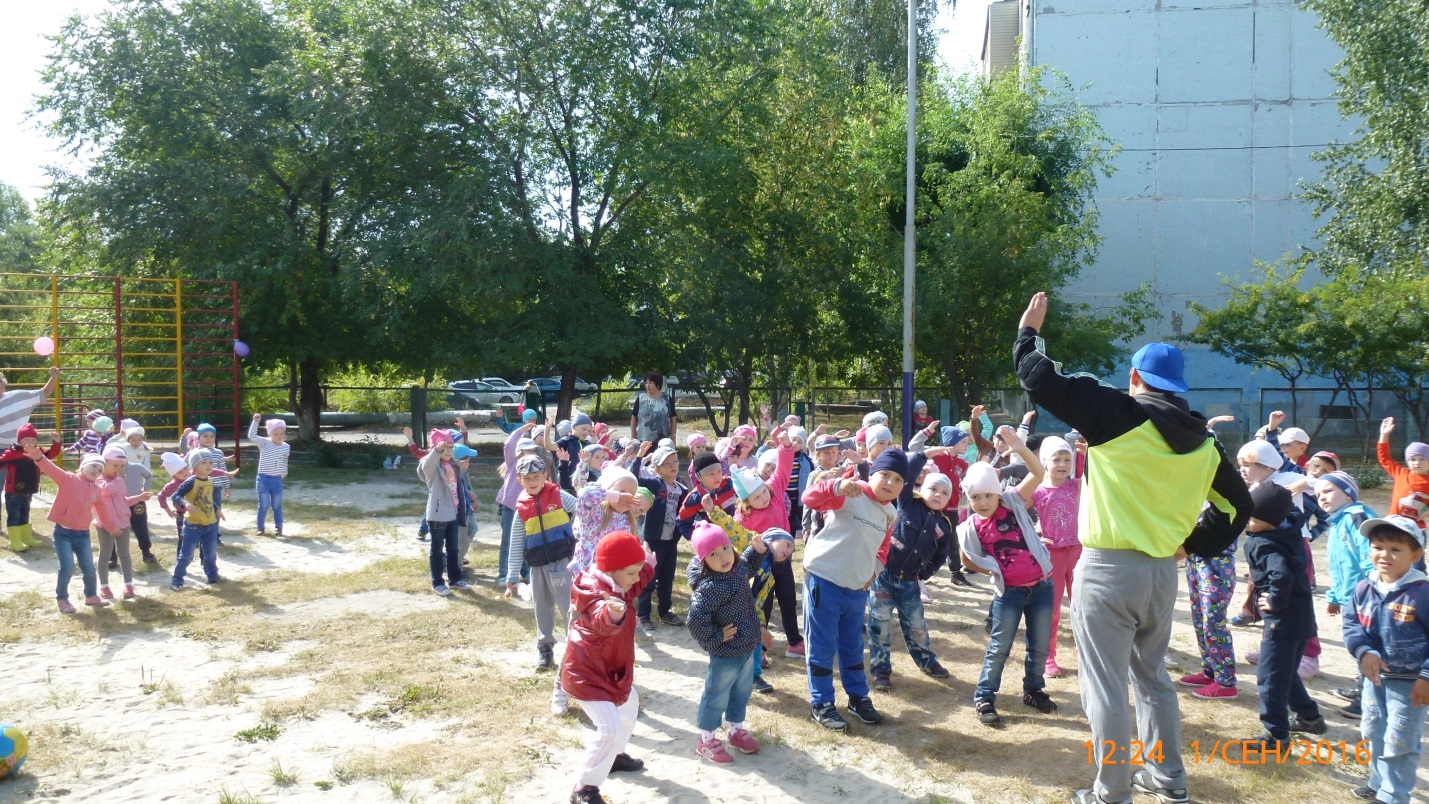 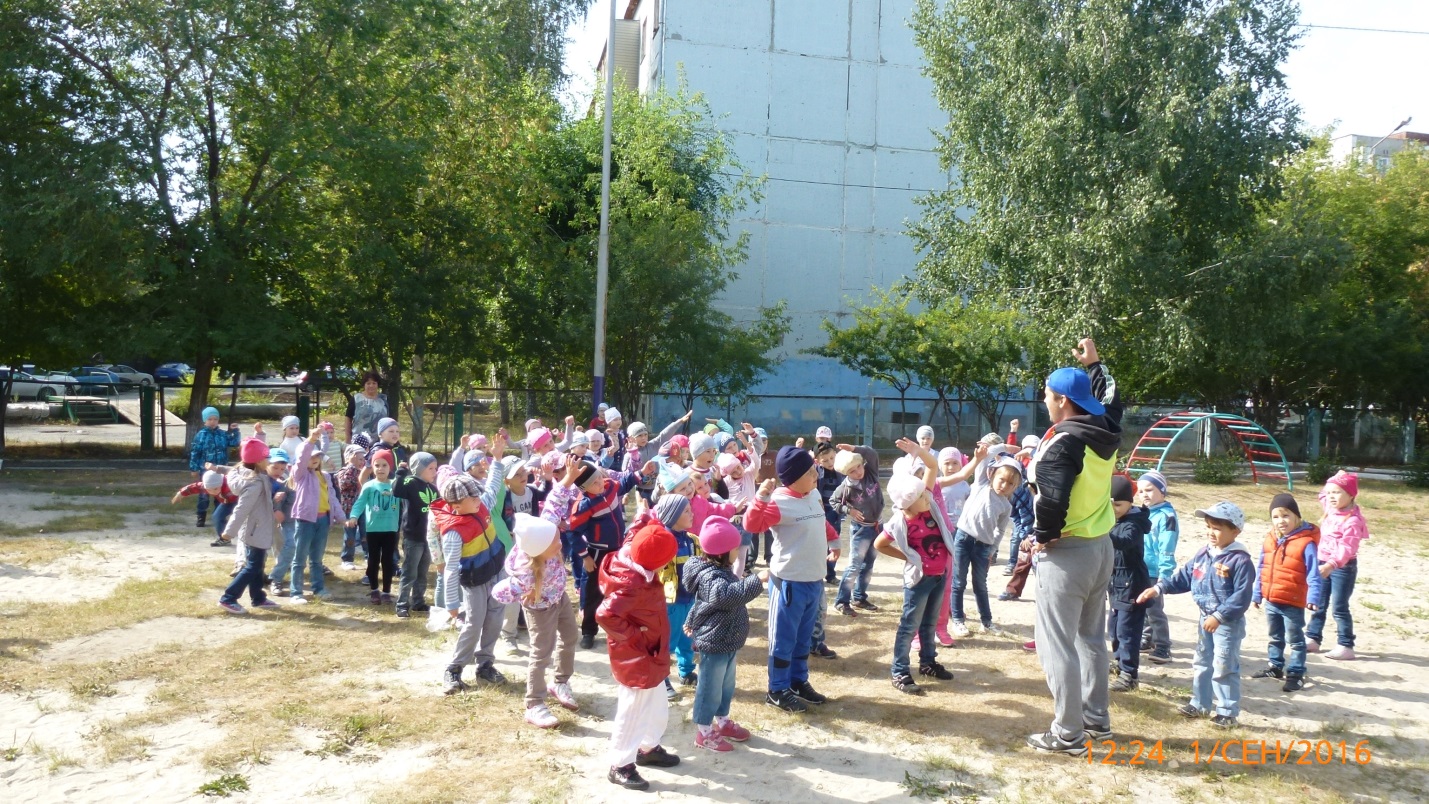 «Эй, лежебоки, ну – ка  вставайте.»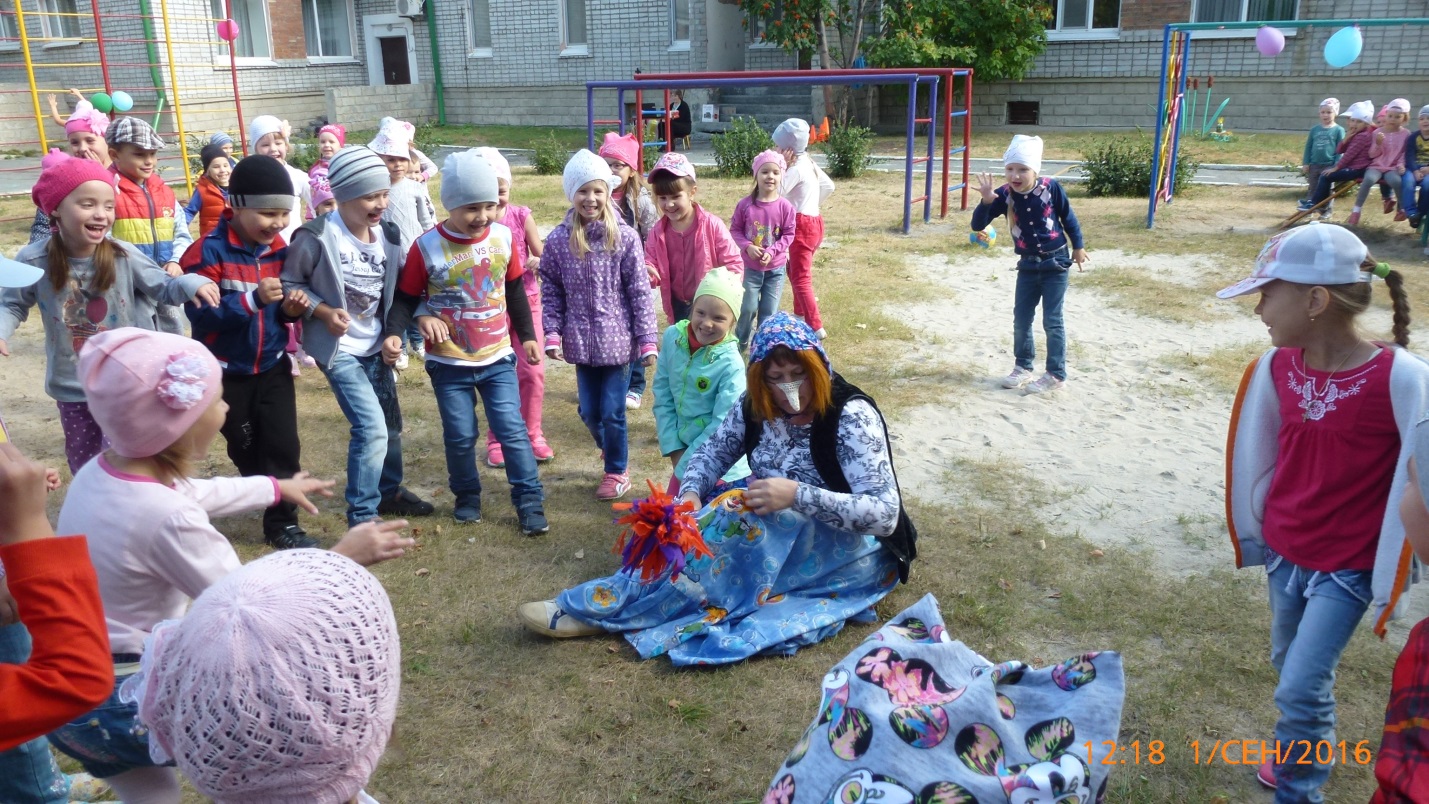 Станция сказочная.В круг скорей вставайте и с нечистой силой поиграйте.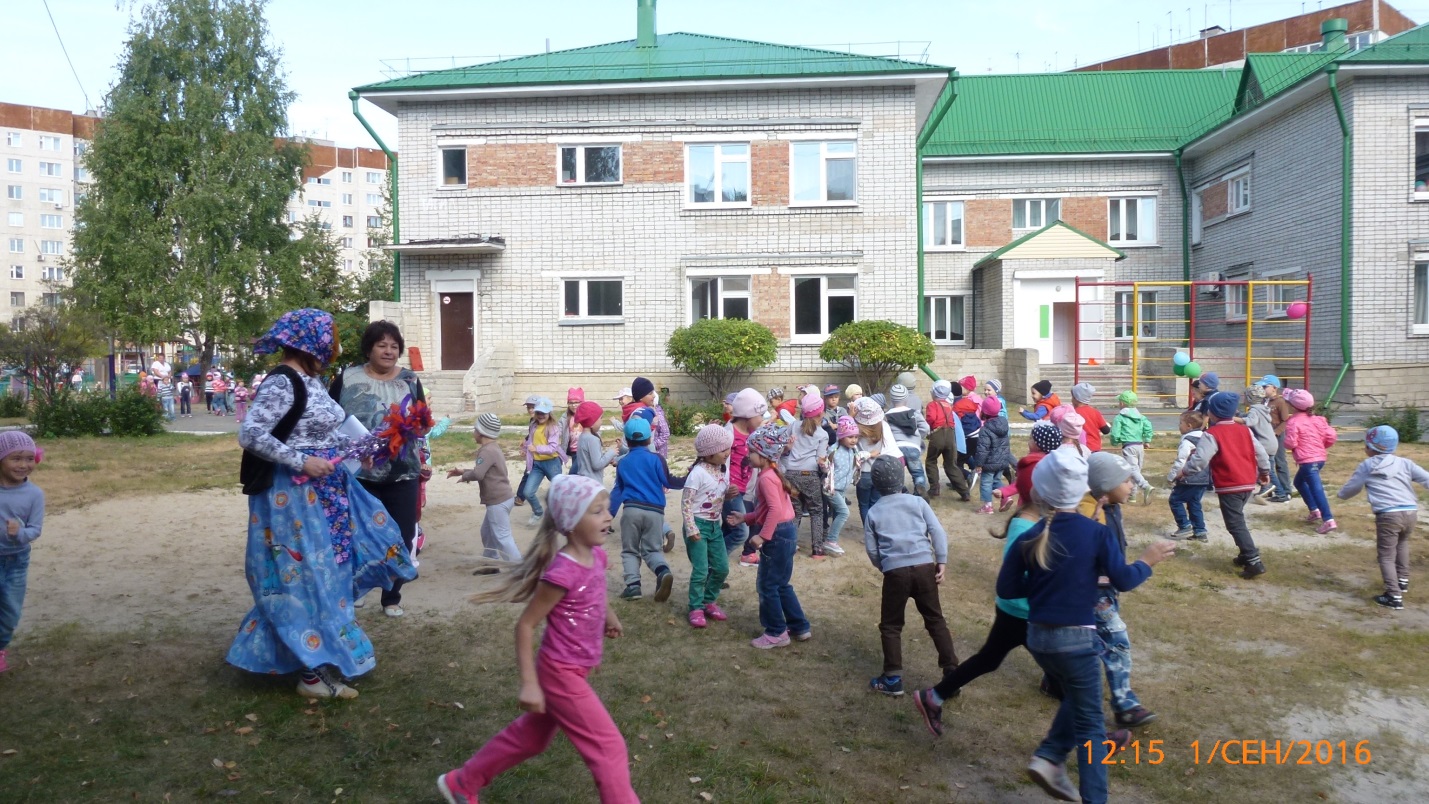 До свиданья лето, до свиданья...Отправляйся с миром на покой.Солнцем улыбнись нам на прощанье.Осень принимает посох твой.